Заработная плата в ІV квартале 2021 года*В ІV квартале 2021г. среднемесячная номинальная заработная плата одного работника составила 275580 тенге. Индекс номинальной заработной платы к соответствующему кварталу 2020 года составил 118,2%, реальной – 108,7%.	В отраслевой структуре наиболее высокая номинальная заработная плата зафиксирована в горнодобывающей промышленности и разработке карьеров – 546,4 тыс. тенге (в 2 раза выше среднереспубликанского уровня), в финансовой и страховой деятельности – 520,7 тыс. тенге (в 1,9 раза), в сфере профессиональной, научной и технической деятельности – 442 тыс. тенге (в 1,6 раза), в сфере информации и связи – 370,1 тыс. тенге (в 1,3 раза соответственно). Низкие уровни среднемесячной номинальной заработной платы отмечены в отраслях сельского, лесного и рыбного хозяйства – 167,3 тыс. тенге и водоснабжения; канализационная система, контроль над сбором и распределением отходов – 169,1 тыс. тенге.В региональном разрезе самая высокая среднемесячная номинальная заработная плата отмечена в Атырауской области – 420,4 тыс. тенге, что в 1,5 раза выше среднереспубликанского показателя. В Северо-Казахстанской области ее величина составила 203 тыс. тенге, что на 26,3% ниже среднего уровня по стране.Среднемесячная заработная плата в ІV квартале 2021 года* Без учета малых предприятий, занимающихся предпринимательской деятельностью.Примечание: В соответствии с международными стандартами среднемесячная номинальная заработная плата одного работника формируется с учетом доплат, надбавок, премий, а также налогов и других удержаний (подоходный налог, обязательные пенсионные взносы).www.stat.gov.kz/ Официальная статистика / По отраслям / Статистика труда и занятости© Агентство по стратегическому планированию и реформам Республики Казахстан Бюро национальной статистики.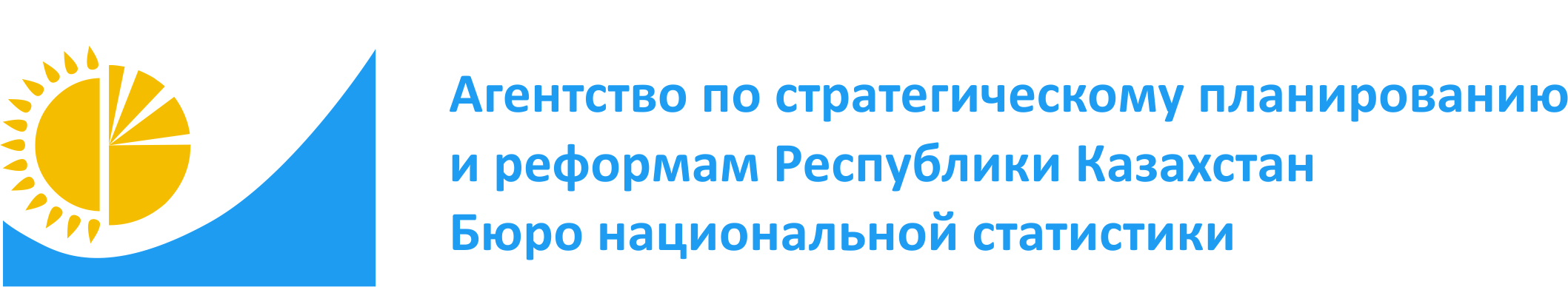 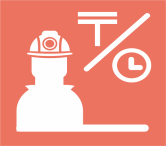 www.stat.gov.kzwww.stat.gov.kzПресс-релиз№16-8/021020100000/6991 февраля  2022г.№16-8/021020100000/6991 февраля  2022г.Исполнитель:А. СагнаеваТел. +7 7172 749554Директор департамента:Н. БелоносоваТел. +7 7172 749022Пресс-служба:Алданғарқызы ӘсемТел. +7 7172 749002E-mail: a.aldangarkyzy@aspire.gov.kzАдрес:.Нур-Султанул. Мәңгілік ел 8Дом Министерств, 4 подъезд